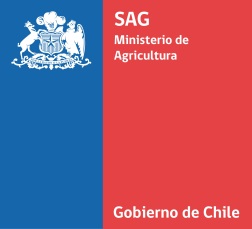 DIVISIÓN SEMILLASSUB DEPARTAMENTO DE CERTIFICACIÓN DE SEMILLASANTECEDENTES DE LA VARIEDADALFALFA  (Medicago sativa L.) 		VARIEDADCaracterísticas AgronómicasCondición especialUsoÉpoca de siembra:Época de siembra:Época de siembra:Dosis de semilla (kg):Dosis de semilla (kg):Dosis de semilla (kg):Zona de adaptación:Zona de adaptación:Zona de adaptación:Fertilización recomendada (N, P, K kg/ha):Fertilización recomendada (N, P, K kg/ha):Fertilización recomendada (N, P, K kg/ha):Resistencia a enfermedades (resistente (R), moderadamente resistente (MR), moderadamente susceptible (MS), susceptible (S)).Nombre enfermedad(Nombre científico)Grado de resistenciaResistencia a enfermedades (resistente (R), moderadamente resistente (MR), moderadamente susceptible (MS), susceptible (S)).Resistencia a enfermedades (resistente (R), moderadamente resistente (MR), moderadamente susceptible (MS), susceptible (S)).Especifique si la variedad presenta una condición o cualidad especial:Especifique la recomendación de uso: